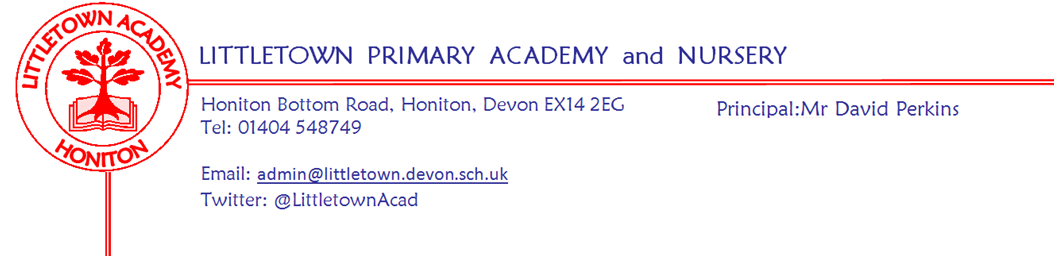 Friday 4th December 2020Dear Parents and Carers,   								             After quite a lengthy and information-heavy newsletter last week, you will be pleased to know that this one is more of a reminder of some of the things already shared. The next two weeks aren’t quite as hectic as in other years, but there is still a lot to keep track of. Please see the key reminders below for the festive period, PTFA events and invite to the Governors AGM on Tuesday. Please remember to get in touch with us if you have any questions. The only other thing for me to do here is to note that unfortunately this week we had to close our first class bubble. Firstly I would like to say a huge well done to 6JF for their amazing attitude and approach to remote learning and not being at school. I’ve found meeting with them all on google meet each morning really inspiring this week and we’re amazed by how grown up they have been. Thank you also to all of you for being supportive and understanding. Although we are doing everything we can to keep the impact of covid-19 out of our schools altogether, it is clear that when looking at schools across the country, this just isn’t happening. The second priority is to ensure that any positive case carries the minimum amount of risk to the smallest number of people and subsequent impact on school and family life. I’m proud that all the hard work we are doing at school is allowing us to operate in ‘class bubbles’ rather than year group mixing or larger. This does make every day tough in ways for children and staff, but the events of this week have proven that it is worthwhile in order to ensure as many children stay in school as possible. This becomes even more critical with the possibility that any children forced to isolate in the last week of term will impact on families on Christmas day. Thank you to all the children and staff for continuing to make this happen. #LittletownBigteam Yours faithfully,David Perkins 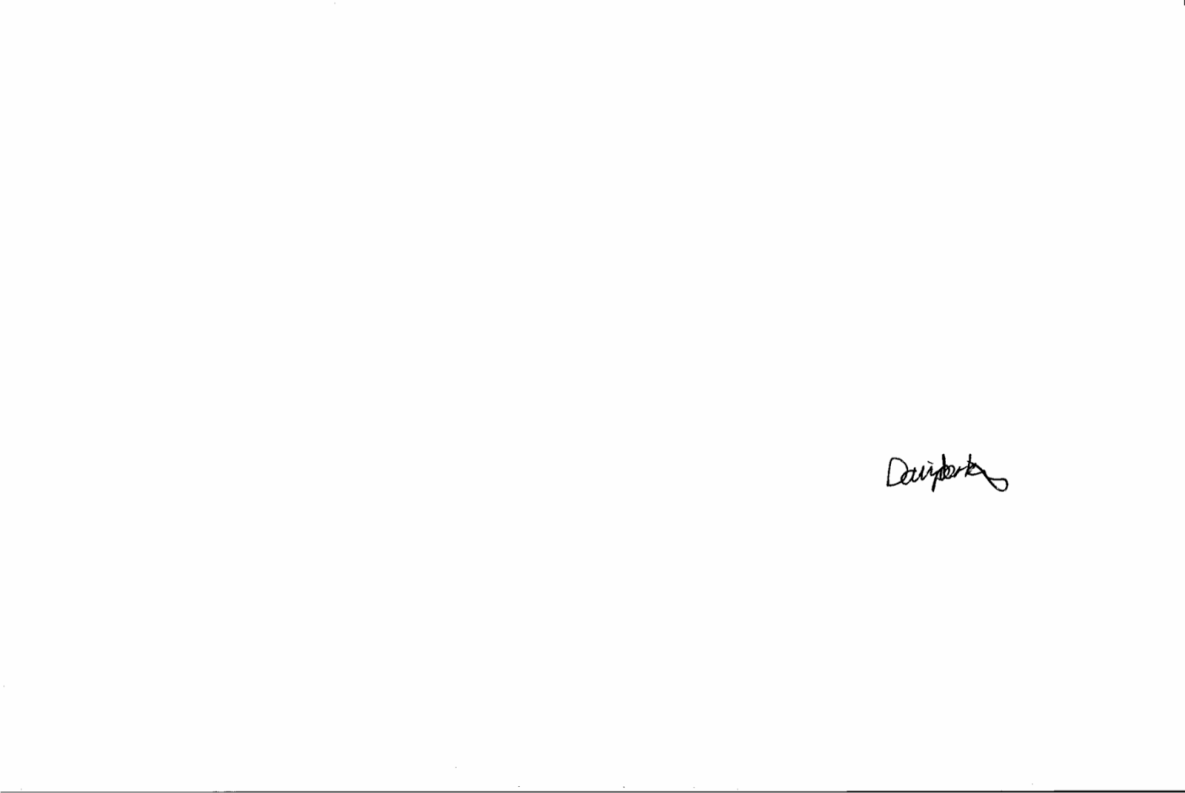 PrincipalChristmas jumper dayWe will be celebrating this on Friday 11th December and 50p donations will raise money for Save the Children. https://www.savethechildren.org.uk/christmas-jumper-day Just to clarify, this is a non school uniform day featuring Christmas jumpers if you have them. Christmas lunchWe already have 215 dinners booked for Thursday 17th December Christmas lunch. Children can wear Christmas jumpers and accessories on this dayChristmas cardsNext week is the last week for all children to write Christmas cards to their friends within their own class, these cards will be quarantined within the class and handed out the following week. Therefore all cards must be brought in by Friday 11th December in order to be given out before the end of Term. Christmas Padlet videosPlease make sure if you haven’t done so already, that you complete this quick google form giving consent for your child to be filmed on our Christmas padlet. Staff giftsAs I always say, staff never expect to receive anything from families - especially this year when there has been added financial strain on so many families. However, if you do wish to bring things in for staff there will be class trays or boxes in the space between the front blue doors and internal white doors during the week of Monday 7th December. These will then be given out or collected by staff on Monday 14th December. Please make sure anything you put in a tray or box is extremely well labelled so it gets to the right person. Staggered TimingsPlease can I just remind everyone how important it is to stick to the staggered timings at the start and the end of the day. With Covid-19 cases rising, spreading people out across the timings is essential to avoid crowding. Many thanks for your cooperation. Message from Honiton libraryBook Track is the reading challenge for primary-aged children run by Libraries Unlimited through your local public library. Lots of children enjoy taking part, earning badges and stickers as a reward for reading lots of books and talking about them. Now Libraries Unlimited has received some funding, from Tesco Bags of Help, to create a brand new reading challenge to replace Book Track. This is where you can help. Before making any changes or creating something new, Libraries Unlimited would like to find out what you think. They are interested in the views of all parents and children that are interested in books and reading.Please follow this link to a short survey that is designed for children aged 5+ and a parent/carer to complete together. It won't take long to complete, and you could win a fantastic prize. The survey is open until Friday 11th December 2020 and all entries submitted before then will be entered into a prize draw to win a Samsung Galaxy Tablet! (T&Cs apply)Nursery and Reception 2021 Virtual TourIf you or a friend has a child due to start Nursery or Reception in September 2021 please see and share the poster attached with details on our virtual tour and open day. Please encourage them to call us at school. New Nursery Starters for January 2021If you have a child confirmed to start in our Nursery in January please remember you are invited to view the Nursery and meet the Nursery staff on Friday 11th December at 3.30-4pm. You will have already received this invite and the  key information enabling you to visit us safely, inline with our school risk assessment. Please ensure you have confirmed your attendance by contacting the school office.   Governors AGMHoniton Littletown Primary Academy TrustCOMPANY NUMBER: 07851471NOTICE OF ANNUAL GENERAL MEETINGNotice is hereby given that the Annual General Meeting (the “Meeting”) of Honiton Littletown Primary Trust will be held virtually on Tuesday 8 December 2020 at 5.30pm to transact the following business:1. To receive the Chairman’s report;2. To receive and adopt the company's annual accounts for the financial year ended 31 August 2020 together with the directors' report and auditor's report on those accounts;3. To appoint the Company's auditors to hold office from the conclusion of the meeting to the end of the next period for appointing auditors under section 485(2) of the Companies Act 2006, at a remuneration to be determined by the directors;4. To appoint new Members to the Board and accept any resignations from the Board by current Members.By order of the BoardTina SillitoeChairHoniton Littletown Academy TrustIf you would like to attend please contact Jenny Rawlins (littletownclerk@littletown.devon.sch.uk)PTFA Treasure HuntCan you solve the clues to navigate your way around Honiton Bottom?The PTFA treasure hunt will be taking place this weekend. This is a socially distanced activity for the family which can be done any time from 15:30 on Friday 4th December till dark on Sunday 6th December. It covers a 1 mile route around Honiton Bottom starting at the school gates. There will be a QR code on the school gate at the start of the treasure hunt. This will give you the clue to find the next location. An internet enabled device (e.g. smartphone) with a QR reader/scanner is required (free apps are available for iOs and Android). A pdf of clues can be provided to those who wish to join in but do not have an appropriate device. It might be a good idea to wear wellies as there might be some muddy sections. If you have any queries or would like a pdf of the trail then please email ptfa@littletownacademy.orgWe realise that many people are finding things more difficult at the moment so we will not have a charge as such for this but, if you enjoy the treasure hunt, we would welcome any donations to the PTFA if you would like to. You can donate to Littletown PTFA (Account Code: 21450913, Sort Code: 40-24-28) with the reference “donation”.Christmas QuizThis year we are unable to do our traditional Christmas family quiz so next week we will be emailing out a Christmas themed quiz for you to do with your family at home. There will be a mix of trivia questions, riddles, picture clues and spot the difference so it is suitable for all ages. Completed answers can be sent back to the PTFA and all correct entries will be put in a draw for a prize. Prizes will be given out at the start of next term.Again, there will not be a charge as such for this but, if you enjoy the quiz, we would welcome any donations to the PTFA if you would like to. You can donate to Littletown PTFA (Account Code: 21450913, Sort Code: 40-24-28) with the reference “donation”.ClassForm linkClassForm linkNurseryhttps://forms.gle/YfEoBXefCwB2zT7aA RNChttps://forms.gle/5EsP2LA5xA5qkDMHA RNK/MHhttps://forms.gle/h2oEpjKpQ93Y9xA3A 1CL/LMhttps://forms.gle/mKoGAzjBwMcveVKw6 1CVhttps://forms.gle/RPPMY8yzXodJdHGx9 2DB/VRhttps://forms.gle/5j4BUgp9TqyM5M5K8 2ALhttps://forms.gle/p9JzVpTBs1sjdmy66 3JS/SDhttps://forms.gle/EVZuN1HvxYj72Lo66 3RB/GHhttps://forms.gle/Mfj3J8YWDUSmgtW46 4SDhttps://forms.gle/HJPdqLDhr8y171QT7  4GA/GWhttps://forms.gle/3s62NRbVTVgkJnYn7 5ZUhttps://forms.gle/139zcGuJR4CptEAq8 5CBhttps://forms.gle/d6yZwLUNrxoWNatJ8 6CPhttps://forms.gle/6TSWK5NxJxQnQ35q6 6JFhttps://forms.gle/rhay4uBgBg4UZx5z9 